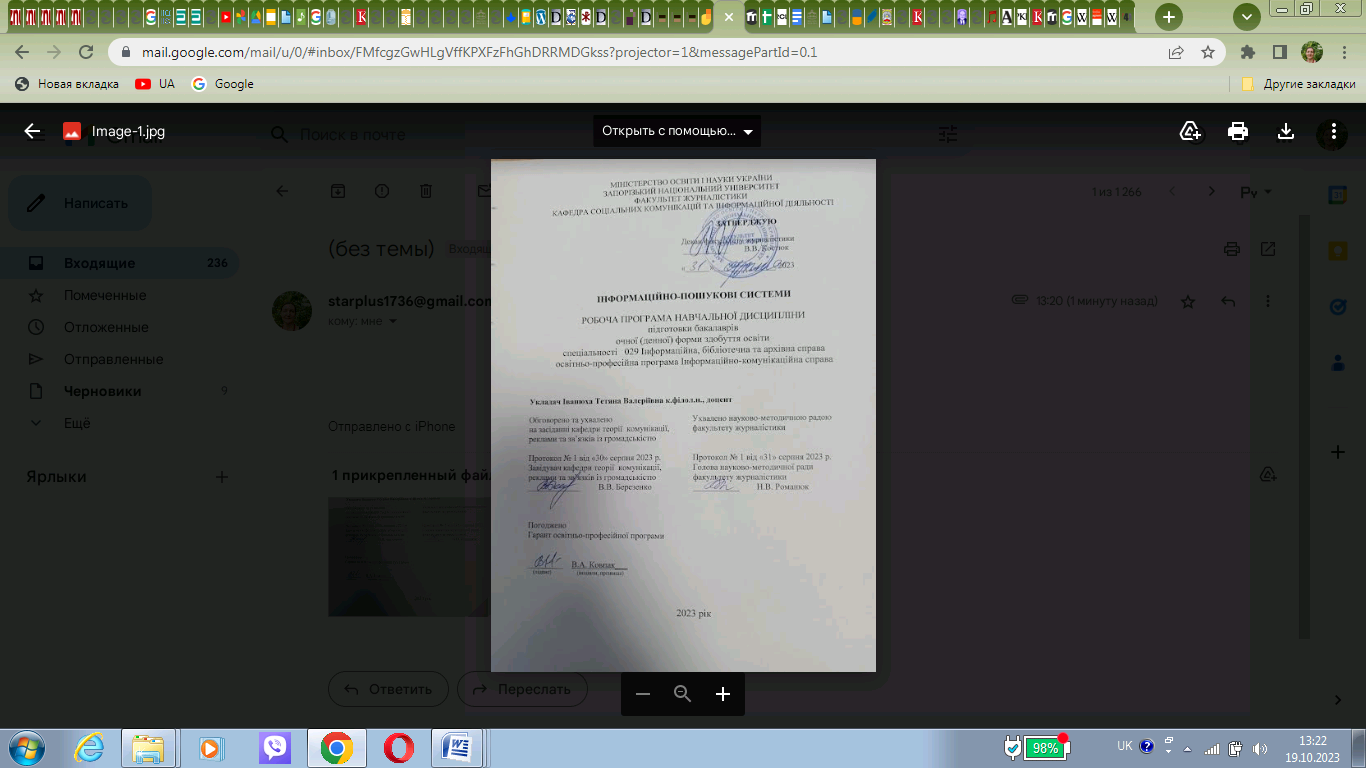 МІНІСТЕРСТВО ОСВІТИ І НАУКИ УКРАЇНИЗАПОРІЗЬКИЙ НАЦІОНАЛЬНИЙ УНІВЕРСИТЕТФакультет журналістикиКафедра СОЦІАЛЬНИХ КОМУНікацій та інформаційної діяльності                                                       ЗАТВЕРДЖУЮДекан факультету журналістики  ___________        В.В. Костюк                                                                                                 «______»_______________ 2023 інформаційно-пошукові системиРОБОЧА ПРОГРАМА НАВЧАЛЬНОЇ ДИСЦИПЛІНИ  підготовки бакалаврівочної (денної) форми здобуття освітиспеціальності   029 Інформаційна, бібліотечна та архівна справаосвітньо-професійна програма Інформаційно-комунікаційна справаУкладач Іванюха Тетяна Валеріївна к.філол.н., доцент2023 рікОпис навчальної дисципліни2. Мета та завдання навчальної дисципліниМетою вивчення навчальної дисципліни «Інформаційно-пошукові системи» є оволодіння поглибленими знаннями і розвиненими навичками у сфері інформаційного пошуку.Основними завданнями вивчення дисципліни «Інформаційно-пошукові системи» є засвоєння термінології та необхідних знань, що складають концептуальні основи функціонування та використання інформаційно-пошукових систем (ІПС);ознайомлення з основними видами та провідними українськими та світовими ІПС;опанування основами пошуку медіаоб’єктів у мережі інтернет;засвоєння сучасних методик використання ІПС у бібліотечній, архівній науковій,  управлінській, соціальній сферах.У результаті вивчення навчальної дисципліни студент повинен набути таких результатів навчання (знання, уміння тощо) та компетентностей:Міждисциплінарні зв’язки. Курс «Інформаційно-пошукові системи» пов'язаний з такими дисциплінами, як «Інформаційно-комунікаційні технології», «Бібліотекознавство», «Зв’язки з громадськістю в інформаційній діяльності», «Аналітико-синтетичне опрацювання документної інформації», де студенти опановують основні теоретичні та практичні аспекти інформаційної, бібліотечної та архівної справи. 3. Програма навчальної дисципліниЗмістовий модуль 1. Сучасні національні та міжнародні ІПС в контексті інформаційної діяльностіЗавдання, структура та зміст  навчальної  дисципліни  «Інформаційно-пошукові системи». Інформаційна діяльність: сутність поняття, основні завдання та процеси.Основні поняття теорії та практики  ІПС: пошукова система, автоматизовані інформаційні системи, інформаційний пошук та його етапи, різновиди інформаційного пошуку.  Основні можливості сучасних ІПС.  Поняття та провідні характеристики  інформаційно-пошукових систем.Archie та Gopher як перші ІПС.  Істрія розвитку ІПС, сучасний стан і розмаїття. Провідні англомовні та багатомовні ІПС. Сучасні українські ІПС. Інформаційно-пошукова система  Google: основні сервісні функції, мови пошукових запитів, режими пошуку. Змістовий модуль 2. Бібліотека як інформаційно-пошукова системаБібліотечні карткові каталоги: поняття, функції, вимоги, види. Сутність бібліотечних каталогів, їх функції, вимоги до бібліотечних каталогів. Види каталогів за різними знаками, їх характеристика: за способами групування бібліографічних записів, за обсягом відображеного фонду, за видами відображених видань, залежно від призначення. Регіональні каталоги, їх різновиди (каталог місцевих видань, краєзнавчий каталог). Форми бібліотечних каталогів та їх характеристика. Поняття «абетковий каталог», значення та функції. Організація та оформлення абеткового каталогу. Поняття «систематичний каталог», значення, функції. Вимоги до каталогу. Структура систематичного каталогу. Організація систематичного каталогу. Процеси роботи з каталогами. Первинна організація каталогів. Ведення каталогів. Редагування каталогів. Популяризація каталогів.Електронні бібліотечні каталоги. Поняття «конверсія бібліотечних каталогів», головні аспекти конверсії. Призначення і функції електронного каталогу (ЕК), головні принципи його створення та ведення. Характеристика сімейства форматів MARC. Основні АІБС в бібліотеках України. Особливості каталогів ситеми УФД/Бібліотека. Кінцеві продукти автоматизованого каталогізаційного процесу, їх види. Проблема конверсії традиційних каталогів в електронну форму. Електронні бібліотеки.Змістовий модуль 3. Пошукові системи наукової інформаціїІнформаційне забезпечення наукових дослідженьНаукова інформація: сутність і функції наукової інформації Зв’язки дослідницької та інформаційної діяльності. Критерії визначення якості та ефективності інформації у науковому дослідженні. Доступ до наукової інформації Відкритий доступ (Open Access)Глобальні міжнародні науково-пошукові системи: Google Scholar, Science Research, Wolframalpha, Windows Live Academic, SciNet, SiteSeer.IST, WorldWideScience.org, OAIster, ResearchIndex, ScienceDirect. Українські системи пошуку наукової інформації: ElibUkr-OA, Наукова періодика України (журнали відкритого доступу), Проєкт Наука України в дзеркалі наукометричної бази даних SciVerse Scopus, Національний депозитарій. Репозитарії наукових установ і навчальних закладів як інформаційно-пошукові системи (депозитарій Масачусетського університету технологій і Запорізького національного університету). Змістовий модуль 4. Пошукові системи у різних галузях соціальної діяльностіАрхівні ІПС: специфіка та різновиди.  Архдовна ІПС як сукупність довідково-інформаційного фонду і технічних засобів інформаційного пошуку в ньому. Можливості  пошуку в ІПС – 3 способи: простий пошук, розширений пошук та пошук з використання мови запитів. Робота з ІПС при реалізації соціальних проєктів. Споживацькі інформаційно-пошукові системи. Система інформаційного забезпечення державних органів виконавчої влади та судової адміністрації.  Основні можливості відкритих реєстрів  та баз даних державних органів.4. Структура навчальної дисципліни5. Теми лекційних занять6. Теми практичних занять Види і зміст поточних контрольних заходів 8.    Підсумковий семестровий контроль9. Рекомендована літератураОсновна: Бутенко Т.А. Сирий В.М. Інформаційні системи та технології : навчальний посібник. Харків : ХНАУ ім. В.В. Докучаєва, 2020. 207 с.Климчук О. В. Інформаційні системи і технології в управлінні : конспект лекцій для студентів. Вінниця : ДонНУ імені Василя Стуса, 2021. 160 с.Сєдих В.В., Терентьєва Г.П., Удалова В.К. Бібліотечні каталоги як інформаційно-пошукові системи : навчальний посiбник для студентів вищих навчальних закладів культури. Харків : Культура та освіта, 2003. 192 с. Додаткова: Антоненко В. М., Мамченко С.Д., Рогушина Ю. В. Сучасні інформаційні системи і технології : управління знаннями : навчальний посібник. Ірпінь : Нац. університет ДПС України, 2016. 212 с. Вовк Н. Алгоритм користувацького запиту в архівних інформаційно-пошукових системах. Інформація, комунікація, суспільство 2018: Матеріали 7-ї Міжнародної наукової конференції ICS-2018. Львів : Видавництво Львівської політехніки, 2018. С. 127-128.Гомонай-Стрижко М. В., Якімцов В. В. Інформаційні системи та технології на підприємстві : конспект лекцій. Львів : НЛТУ, 2014. 200 с. Довідково-бібліографічне обслуговування читачів : метод. реком. / Харків. обл. універс. наук. б-ка ; уклад. Л.О.Сашкова. Харків : ХОУНБ, 2014. 23 с.Збанацька О. Архівні інформаційно-пошукові системи: розширення пошукових можливостей (1991-2008 рр.) : автореф. дис. … канд. істор. наук. Київ, 2010. 20 с.Інформаційні системи : навч. посібник / за наук. ред. Н. В. Морзе. Івано-Франківськ : Лілея НВ, 2015. 384 с. Інформація та документація. Бібліотечно-інформаційна діяльність. Терміни та визначення понять : ДСТУ 7448:2013. Київ : Мінекономрозвитку України, 2014. III, 41 с.  (Національний стандарт України) Зі скасуванням в Україні ГОСТ 7.26–80. Текст укр., рос., англ., фр.Кобєлєв О. М. Інформаційна аналітика в структурі бібліотечної діяльності в Україні.  Харків : Харків. держ. академія культури, 2012. 246 с.Онищенко О. С., Дубровіна Л. А., Горовий В. М., Попик В. І. Електронні інформаційні ресурси бібліотек у піднесенні інтелектуального і духовного потенціалу українського суспільства. Київ : КНУ, 2011. 248 с. Павлиш В. А., Гліненко Л. К. Основи інформаційних технологій і систем : навчальний посібник. Київ–Львів : Вид-во Львівської політехніки, 2013. 500 с.Сазонець О. Інформаційні системи і технології в управлінні зовнішньоекономічною діяльністю. Київ : «Центр учбової літератури», 2014. 256 с. Словник термінів : (ISO 5127^2001, IDT) : ДСТУ ISO 5127:2007. Чинний від 2009-10-01. Уведено вперше. Київ : Держспоживстандарт України, 2010. 237 с.: дод.  (Національний стандарт України) (Інформація та документація).Струнгар В. Інформаційно-пошукова система бібліотеки як інструмент прискорення опрацювання даних. Вісник книжкової палати. 2013. № 10. С. 1-3.Свістельник І.Р. Карткові та електронні інформаційно-пошукові системи : лекція з дисципліни «Інформаційна культура студента». Львів : ЛДУФК, 2018. 7 с. Тарасюк В. В., Судик Р. П. Інформаційно-пошукові системи. Енциклопедія Сучасної України : енциклопедія [електронна версія] / ред.: І. М. Дзюба, А. І. Жуковський, М. Г. Железняк та ін.; НАН України, НТШ. Київ: Інститут енциклопедичних досліджень НАН України, 2011. Т. 11. URL : https://esu.com.ua/article-12483Ярошенко Т. О. Електронні журнали в системі інформаційних Ресурсів бібліотеки. Київ : Інститут культури, 2010. 215 с.Федорова М. С. Конспект лекцій з дисципліни «Інформаційні системи та технології на підприємстві». Херсон : ХДУ, 2015. 158 с. White W G. The core business web : a guide to key information resources. Routledge : Barnes & Noble, 2013. 340 p. Wroblewski L. Site-seeing: a visual approach to web usability. New York : Wiley, 2002. 364 p.Інформаційні джерела: Білущак Т. Засоби автоматизації роботи архівних підрозділів організації. Електронний науковий архів : веб-сайт. URL : https://www.researchgate.net/publication/305082184_Zasobi_avtomatizacii_roboti_arhivnih_pidrozdiliv_organizaciiДержавний архів Запорізької області : веб-сайт. URL : http://archivzp.gov.ua.Запорізька обласна універсальна наукова бібліотека : веб-сайт. URL : https://zounb.zp.ua/Наукова бібліотека ЗНУ : веб-сайт. URL : http://library.znu.edu.ua/Наукова періодика України (журнали відкритого доступу) : веб-сайт. URL : http://journals.uran.ua/Національна бібліотека України : веб-сайт. URL : http://www.nbuv.gov.ua.Проєкт Наука України в дзеркалі наукометричної бази даних SciVerse Scopus : веб-сайт. URL :  http://www.jsi.net.ua/scopus/scopus.htmlУкраїнська бібліотечна енциклопедія : веб-сайт. URL :  http://ube.nplu.org.ElibUkr-OA : веб-сайт. URL :  http://www.elibukr.org/Google Scholar : веб-сайт. URL :  https://scholar.google.com.ua/Science Research : веб-сайт. URL :  http://scienceresearch.com/scienceresearch/ SciNet : веб-сайт. URL : http://www.scinet.cc/ SiteSeer.ISТ : веб-сайт. URL :  https://citeseer.ist.psu.edu/myciteseer/login OAIster : веб-сайт. URL :  http://oaister.worldcat.org/ ResearchIndex : веб-сайт. URL :  http://citeseerx.ist.psu.edu/indexWindows Live Academic : веб-сайт. URL :  http://academic.live.com/Wolframalpha : веб-сайт. URL :  http://www.wolframalpha.com/ WorldWideScience.org : веб-сайт. URL : http://worldwidescience.org/ Обговорено та ухваленона засіданні кафедри теорії  комунікації, реклами та зв’язків із громадськістю Протокол № 1 від «30» серпня 2023 р.Завідувач кафедри теорії  комунікації, реклами та зв’язків із громадськістю_____________         В.В. Березенко Ухвалено науково-методичною радою факультету журналістикиПротокол № 1 від «31» серпня 2023 р.Голова науково-методичної ради факультету журналістики___________        Н.В. РоманюкПогоджено Гарант освітньо-професійної програми_________    В.А. Ковпак___   (підпис)                   (ініціали, прізвище)123Галузь знань, спеціальність, освітня програма рівень вищої освіти Нормативні показники для планування і розподілу дисципліни на змістові модулі Характеристика навчальної дисципліниГалузь знань, спеціальність, освітня програма рівень вищої освіти Нормативні показники для планування і розподілу дисципліни на змістові модулі очна (денна) форма здобуття освітиГалузь знань02 Культура і мистецтвоКількість кредитів – 3 Обов’язкова  Галузь знань02 Культура і мистецтвоКількість кредитів – 3 Цикл дисциплінПрофесійної підготовки спеціальностіСпеціальність029 Інформаційна, бібліотечна та архівна справаЗагальна кількість годин – 90Семестр:Загальна кількість годин – 903 -йЗмістових модулів – 4ЛекціїОсвітньо-професійна програмаІнформаційно-комунікаційна справаЗмістових модулів – 410 год.Освітньо-професійна програмаІнформаційно-комунікаційна справаЗмістових модулів – 4ПрактичніРівень вищої освіти: бакалаврський Кількість поточних контрольних заходів – 820 год.Рівень вищої освіти: бакалаврський Кількість поточних контрольних заходів – 8Самостійна роботаРівень вищої освіти: бакалаврський Кількість поточних контрольних заходів – 860 год.Рівень вищої освіти: бакалаврський Кількість поточних контрольних заходів – 8Вид підсумкового семестрового контролю: Рівень вищої освіти: бакалаврський Кількість поточних контрольних заходів – 8ЕкзаменЗаплановані робочою програмою результати навчання та компетентності Методи і контрольні заходи, що забезпечують досягнення результатів навчання та компетентностей12Програмні компетентності: ЗК1. Здатність до абстрактного мислення, аналізу та синтезу.ЗК7. Здатність до пошуку, опрацювання та аналізу інформації з різних джерел.ФК1. Здатність здійснювати відбір, аналіз, оцінку, систематизацію, моніторинг, організацію, зберігання, розповсюдження та надання в користування інформації та знань у будь-яких форматах.ФК2. Здатність використовувати методи систематизації, пошуку, збереження, класифікації інформації для різних типів контенту та носіїв.Методи:Словесні методи (лекція, робота зпідручниками).Практичні методи (практичні творчі завдання).Логічні методи (індуктивні, дедуктивні).Метод формування пізнавального інтересу (навчальна дискусія).Методи контролю і самоконтролю: (усний - опитування, письмовий - тести). Програмні результати навчання:РН5. Узагальнювати, аналізувати і синтезувати інформацію в діяльності, пов’язаній із її пошуком, накопиченням, зберіганням та використанням.РН11. Здійснювати пошук інформації в різних джерелах для розв’язання професійних завдань.Методи контролю і самоконтролю: (усний - опитування, письмовий - тести). Самостійно-пошукові методи(індивідуальна робота).Контрольні заходи: захист індивідуального практичногозавдання; екзамен.Змістовий модульУсьогогодинАудиторні (контактні) годиниАудиторні (контактні) годиниАудиторні (контактні) годиниАудиторні (контактні) годиниАудиторні (контактні) годиниСамостійна робота, годСамостійна робота, годСистема накопичення балівСистема накопичення балівСистема накопичення балівСистема накопичення балівСистема накопичення балівЗмістовий модульУсьогогодинУсьогогодинЛекційні заняття, годЛекційні заняття, годПрактичнізаняття, годПрактичнізаняття, годСамостійна робота, годСамостійна робота, годТеор.зав-ня, к-ть балівТеор.зав-ня, к-ть балівТеор.зав-ня, к-ть балівПракт.зав-ня,к-ть балівУсього балівЗмістовий модульУсьогогодинУсьогогодино/д.ф.о/д.ф.о/д.ф.о/д ф.о/д ф.о/д ф.123444688101010111212о/д.ф.115622249922210122151044465544415193156222499222101241582226772221517Усього за змістові модулі60301010102030301010105060Підсумковий семестровий контрольекзамен30303020202040Загалом90909090909090909090100100100№ змістового модуляНазва теми№ змістового модуляНазва темио/дф.1231Сучасні національні та міжнародні ІПС в контексті інформаційної діяльності22Бібліотека як інформаційно-пошукова система43Пошукові системи наукової інформації. Інформаційне забезпечення наукових досліджень24Пошукові системи у різних галузях соціальної діяльності2РазомРазом10№ змістового модуляНазва теми№ змістового модуляНазва темио/дф.1231Сучасні національні та міжнародні ІПС в контексті інформаційної діяльності42Бібліотека як інформаційно-пошукова система63Пошукові системи наукової інформації. Інформаційне забезпечення наукових досліджень44Пошукові системи у різних галузях соціальної діяльності6РазомРазом28№ змістового модуляВид поточного контрольного заходуЗміст поточного контрольного заходуКритерії оцінюванняУсього балів123451Усне опитування за теоретичними питаннями ЗМ 1 Питання для підготовки за темою «Бібліотечні карткові каталоги: поняття, функції, вимоги, види»Кількість питань – 4, кожна правильна відповідь оцінюється 0,5 б.21Практичне завдання – скласти порівняльну таблицю основних понять: систематичний каталог, абетковий каталог, процеси каталогізуванняВимоги до виконання та оформлення: 1)Проаналізувати визначення понять  за літературою зі списку джерел до плану та скласти порівняльну таблицю2)Проаналізувати відмінності  систематичного та абеткового каталогів за ресурсами наукової бібліотеки ЗНУ  Виконання практичного завдання з урахуванням усіх змістових аспектів – по 5 балів за завдання10Усього за ЗМ 1контр.заходів2122Усне опитування за теоретичними питаннями ЗМ 2 Питання для підготовки за темою «Електронні бібліотечні каталоги»Кількість питань – 8, кожна правильна відповідь оцінюється 0,5 б.42Практичні завдання:Скласти порівняльну таблицю основних понять: конверсія бібліотечних каталогів, електронний каталог, система УФД бібліотекаСтворити презентацію «Особливості електронного каталогу закордонної бібілотеки».Створити презентацію «Особливості електронного каталогу вітчизняної бібілотеки».Вимоги до виконання та оформлення:Виписати та проаналізувати визначення основних понять за різними джерелами та скласти порівняльну таблицю.3. Створити презентацію за планом: загальна характеристика бібліотеки та фонду, види каталогів, наявні у бібліотеці, особливості формування пошукового запиту, особливості пошуку. Виконання 2 практичних завдань з урахуванням усіх змістових аспектів – по 5 балів15Усього за ЗМ 2контр.заходів2193Усне опитування теоретичними питаннями ЗМ 3 Питання для підготовки: за темою «Пошукові системи наукової інформації»Кількість питань – 4, кожна правильна відповідь оцінюється 0,5 б.23Практичне завдання: 1)Проаналізувати 2 наукові інформаційно-пошукові системи (1 з глобальних і 1 з національних),2)Знайти по 5 джерел до власного наукового дослідження (англомовні та україномовні) у перерахованих ІПС. Вимоги до виконання та оформлення: 1) Проаналізувати 2 наукові інформаційно-пошукові системи за такими параметрами: загальна характеристика, статистичні показники, види ресурсів, основні партнери, особливості пошуку, система бібліографічних записів (результати аналізу відобразити в презентації),2)Знайти по 5 джерел до власного наукового дослідження (англомовні та україномовні) у перерахованих ІПС. Виконання практичного завдання з урахуванням усіх змістових аспектів – 5 балів10Усього за ЗМ 3контр.заходів2124Усне опитування  за теоретичними питаннями ЗМ 4 Питання для підготовки за темою «Пошукові системи у різних галузях соціальної діяльності»Кількість питань – 4, кожна правильна відповідь оцінюється 0,5 б.24Практичні завдання: Знайти приклади основних ІПС у зазначених галузяхСкласти порівняльну таблицю можливостей цих ІПССтворити презентацію за власним досвідом використання ІПС Вимоги до виконання та оформлення:Знайти приклади основних ІПС в архівній, споживацькій, документознавчій, управлінській галузях.Скласти порівняльну таблицю ІПС за такими параметрами: загальна характеристика ІПС, види каталогів, наявні у бібліотеці, особливості формування пошукового запиту, особливості пошуку. Створити презентацію, у якій поділіться власним досвідом та проілюструйте використання ІПС у власній професійній або соціальній діяльності.Виконання 3 практичних завдань з урахуванням усіх змістових аспектів – по 5 балів15Усього за ЗМ 4контр.заходів217Усього за змістові модулі контр.заходів860Форма Види підсумкових контрольних заходівЗміст підсумкового контрольного заходуКритерії оцінюванняУсього балів12345ЕкзаменТеоретичне завданняУсна частина екзамена передбачає відповідь на два теоретичних питання. Питання для підготовки: за посиланням https://moodle.znu.edu.ua/course/view.php?id=9972Екзамен проводиться в усній формі при очній/дистанційній формі навчання і передбачає відповідь на два теоретичні питання. За відповіді студент може отримати 20 балів (за розгорнуту правильну відповідь на одне питання – до 10 балів). 20ЕкзаменІндивідуальне практичне завдання Передбачає виконання практичного завдання: підготувати власні приклади основних видів інформаційної продукції для будь-якої сфери інформаційної діяльності, використовуючи ІПС (список джерел за темою бакалаврської роботи, архівні матеріали до генеалогічного пошуку тощо)Студент може отримати до 20 балів за створений інформаційний продукт20Усього за підсумковий  семестровий контроль40